Delibere del Consiglio d’Istituto del Consiglio d’Istituto del 29 ottobre 2018DELIBERA N. 14: Lettura e approvazione verbale seduta precedente;DELIBERA N.15: Adeguamento PTOF e PDM a.s. 2018/2019; DELIBERA N.16: Attività da retribuire con il Fondo per il miglioramento dell’Offerta formativa a. s. 2018/2019; DELIBERA N.17: Progetto di cui alla C.Ass.le Regione Sicilia n. 6/2018; DELIBERA n. 18: Ratifica nomina Commissione elettoraleIl giorno 29 (ventinove) del mese di ottobre 2018, alle ore 17:30, nell’ufficio della vicepresidenza del plesso della sede centrale, si riunisce il Consiglio d’Istituto, convocato in seduta ordinaria, per discutere e deliberare il seguente ordine del giorno:1) Lettura e approvazione verbale seduta precedente; 2) Adeguamento PTOF e PDM a.s. 2018/2019; 3) Attività da retribuire con il Fondo per il miglioramento dell’Offerta formativa a. s. 2018/2019; 4) Progetto di cui alla C.Ass.le Regione Sicilia n. 6/2018; 5) Ratifica nomina Commissione elettorale; 6) Comunicazioni del Dirigente Scolastico; 7) Comunicazioni del Presidente del Consiglio d’Istituto Si procede all’appello nominativo dei presenti:Primo punto all’o.d.g.: Lettura e approvazione verbale seduta precedenteSu invito del presidente, l’ins. Rumore dà lettura del verbale della seduta precedente, che CON DELIBERA N. 14viene approvato all’unanimità di voti favorevolmente espressi in forma palese.Secondo punto all’o.d.g.: Adeguamento PTOF e PDM a.s. 2018/2019; OMISSISIl Consiglio, sentita l’ampia relazione della Dirigente, visionato i documenti PTOF e PdM della scuola CON DELIBERA N.15all’unanimità di voti favorevolmente espressi in forma palese, approva in tutte le sue parti l’Adeguamento PTOF e PDM a.s. 2018/2019 Terzo punto all’o.d.g.: Attività da retribuire con il Fondo per il miglioramento dell’Offerta formativa a. s. 2018/2019La Dirigente Scolastica sottolinea l’importanza della progettazione quale strumento per attuare concretamente l’autonomia scolastica, al fine di raggiungere obiettivi specifici,  realizzare attività formative rispondenti ai bisogni  e alle aspettative dell’utenza. Tutte le attività convergono verso l’efficienza del sistema e verso un’ efficace erogazione del servizio e vengono retribuite con il Fondo per il miglioramento dell’Offerta Formativa di seguito ripartito : risorse specifiche destinate a funzioni di collaborazione al funzionamento dell’istituzione scolastica, supporto al dirigente scolastico, figure di presidio ai plessi, coordinatori per sicurezza ecc. risorse specifiche destinate come supporto alla didattica (coordinatori di classe, responsabili dei laboratori, commissioni, ecc.)risorse specifiche destinate agli interventi didattici ed educativi integrati, sportelli, corsi di recupero e di potenziamento e valorizzazione delle eccellenze.Risorse destinate ad interventi didattici all’interno dei progetti extracurricolari presenti nel PTOFArea di attività riferite al personale ATA:Attività aggiuntive svolte fuori del proprio orario di lavoro, attribuite secondo un piano di interventi straordinariIntensificazione del carico di lavoro per sostituzione di colleghi assentiAssegnazione di incarichi a supporto dell’amministrazione o della didatticaIncarichi specifici che comportano l’assunzione di responsabilità ulteriori e lo svolgimento di compiti di particolare responsabilità e rischio, necessari per la realizzazione del PTOFSostituzione del DSGA Il Consiglio, Considerato il PTOFPosta attenzione alla relazione esauriente della Dirigente ScolasticaCON DELIBERA N.16all’unanimità di voti favorevolmente espressi in forma palese, approva le attività da retribuire con il Fondo per il miglioramento dell’Offerta formativa a. s. 2018/2019Quarto punto all’o.d.g.: Progetto di cui alla C.A.le Regione Sicilia n. 6/2018La Dirigente scolastica informa il Consiglio che a seguito della circolare capitolo 36782 del 23 agosto 2018 – bilancio della regione Sicilia finalizzato a contributi alle Scuola per attività di Educazione Permanente, la nostra Istituzione ha presentato al dipartimento regionale Beni Culturali e dell’Identità siciliana, un progetto dal titolo “DAL MEDITERRANEO AGLI URALI: MUSICA, TRADIZIONI. PRODOTTI, STORIA, AMBIENTE”. OMISSISIl Consiglio, sentita l’ampia ed esauriente illustrazione del progetto constatata l’alta valenza educativo-formativa dello stesso CON DELIBERA N.17all’unanimità di voti favorevolmente espressi in forma palese, approva il Progetto di cui alla C.Ass.le Regione Sicilia n. 6/2018Quinto punto all’o.d.g: Ratifica nomina Commissione elettoraleConsiderata la necessità da parte della Dirigente Scolastica di costituire la Commissione elettorale, in quanto la precedente è decaduta, in tempo utile per lo svolgimento delle elezioni per il rinnovo delle componenti il Consiglio d’Istituto;Con DELIBERA n. 18all’unanimità di voti favorevolmente espressi in forma palese, ratifica la designazione dei componenti della commissione elettorale, con i seguenti nominativiCASTROVO Salvatore e LA MILIA Vito per la componente docenti,MANISCALCO Anna Maria per la componente ATA,FERRARA Vita Ilenia e MIRANDOLA Giuseppina per la componente genitori .In base all’art. 24 comma 4 dell’O.M. 215/91 la Commissione Elettorale eleggerà nella prima seduta, a maggioranza dei suoi componenti, il Presidente della Commissione elettorale.  Le funzioni di segretario saranno svolte da un componente designato dal Presidente.Il Consiglio, OMISSISIl Segretario										 Il Presidente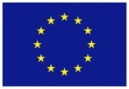 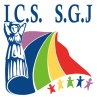 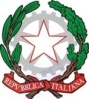 ISTITUTO COMPRENSIVO STATALE DI SAN GIUSEPPE JATOScuola dell’Infanzia, Primaria e Secondaria di 1° Grado ad indirizzo musicaleC/da Mortilli s.n.c. -  C.A.P. 90048  San Giuseppe Jato (PA) - PAIC 884002E-mail :paic884002@pec.istruzione.it - paic884002@istruzione.it -  Tel. 091/8579953 -http://www.icssangiuseppejato.itC.F. 97167430822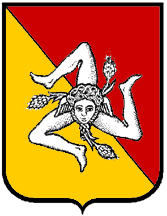 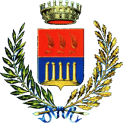 COMPONENTIPRESENTEASSENTEScalisi Natalia (dirigente )          xMarsala Maria Teresa (docente)xLo Porto Vincenzo (docente)   xRumore Elina (docente)xMirto Rosanna (docente)xMulè Calogera (docente)Assente Nasca L. Teresa (docente)           xTerrasi Gaetana (docente)xCostanza Giuseppe (personale A.T.A.)xLo Giudice Salvatore (personale A.T.A.)assenteAgostaro Salvatore  (genitore )xCostanza Liborio Maurizio (genitore)xCiziceno Irene (docente)xFerrante Rossana (genitore)assenteFerrara Vita Ilenia (genitore)xSottile Giuseppa (genitore)   xLuna Ivana Assente Totale134